Об утверждении Положения об организации 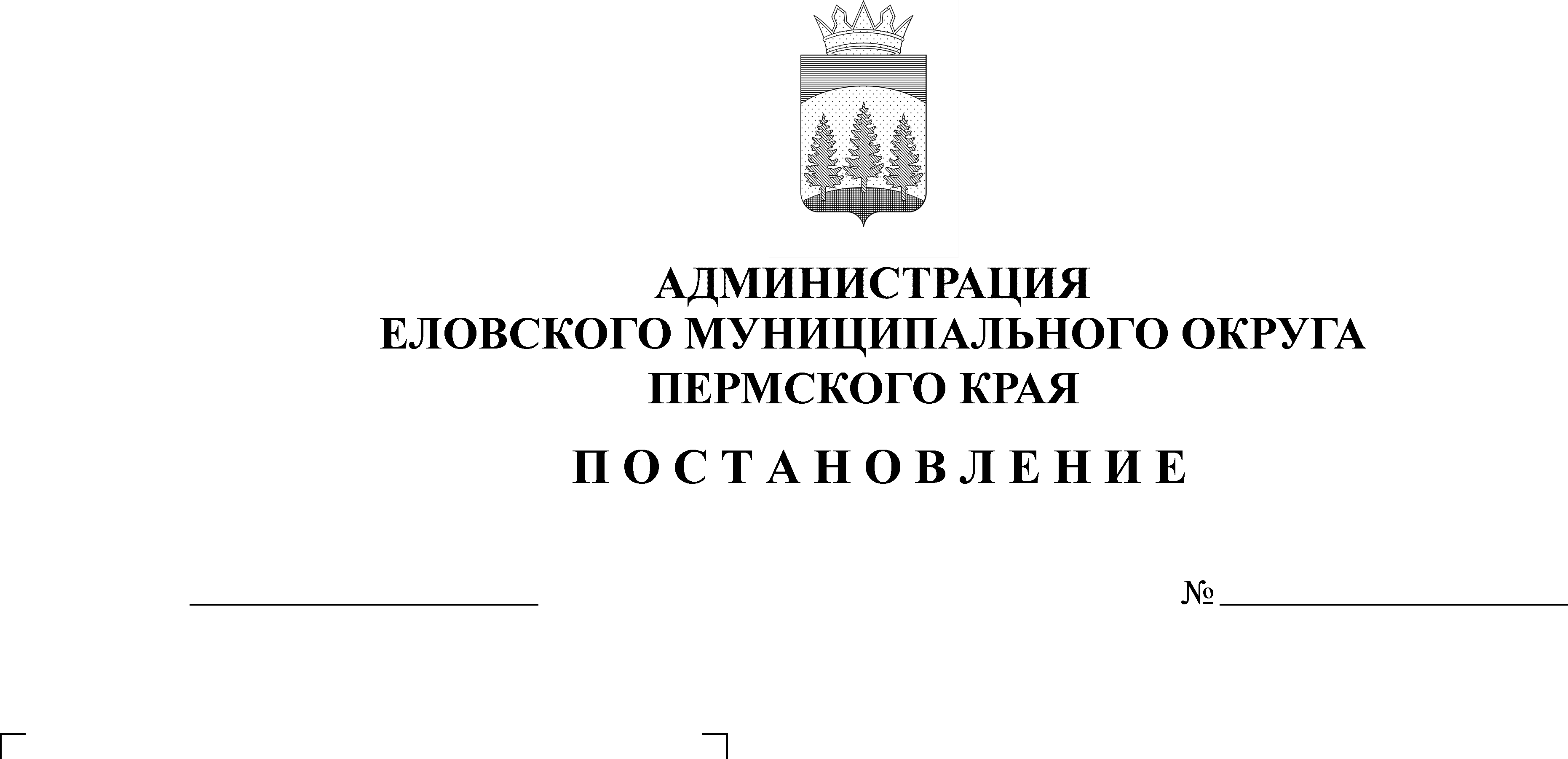 в Администрации Еловского муниципального округа Пермского края системы внутреннегообеспечения соответствия требованиям антимонопольного законодательстваВо исполнение распоряжения Правительства Пермского края от 28 февраля 2019 г. № 42-рп «О мерах, направленных на создание и организацию системы внутреннего обеспечения соответствия требованиям антимонопольного законодательства деятельности исполнительных органов государственной власти Пермского края» Администрация Еловского муниципального округа Пермского края ПОСТАНОВЛЯЕТ:Утвердить прилагаемое Положение об организации в Администрации Еловского муниципального округа Пермского края системы внутреннего обеспечения соответствия требованиям антимонопольного законодательства.2. Настоящее постановление обнародовать на официальном сайте газеты «Искра Прикамья» и официальном сайте Еловского муниципального округа Пермского края.3. Контроль за исполнением постановления возложено на заместителя главы администрации Еловского муниципального округа, руководителя аппарата.Глава муниципального округа – глава администрации Еловского муниципального округа Пермского края                                               А.А. ЧечкинУТВЕРЖДЕНОпостановлениемАдминистрации Еловскогомуниципального округаПермского краяот 10.12.2021 № 615-пПОЛОЖЕНИЕоб организации в Администрации Еловского муниципального округа Пермского края системы внутреннего обеспечения соответствия требованиям антимонопольного законодательстваОбщие положения1.1. Положение об организации системы внутреннего обеспечения соответствия требованиям антимонопольного законодательства в Администрации Еловского муниципального округа Пермского края (далее - Положение) разработано в целях обеспечения соответствия деятельности администрации Еловского муниципального округа Пермского края (далее - Администрация) требованиям антимонопольного законодательства и профилактики нарушений требований антимонопольного законодательства в деятельности Администрации.Для целей настоящего Положения используются следующие понятия:«антимонопольное законодательство» - законодательство, основывающееся на Конституции Российской Федерации, Гражданском кодексе Российской Федерации и состоящее из Федерального закона «О защите конкуренции», иных федеральных законов, регулирующих отношения, связанные с защитой конкуренции, в том числе с предупреждением и пресечением монополистической деятельности и недобросовестной конкуренции, в которых участвуют федеральные органы исполнительной власти, органы государственной власти субъектов Российской Федерации, органы местного самоуправления, иные осуществляющие функции указанных органов организации, а также государственные внебюджетные фонды, Центральный банк Российской Федерации, российские юридические лица и иностранные юридические лица, физические лица, в том числе индивидуальные предприниматели; «антимонопольный комплаенс» - совокупность правовых и организационных мер, направленных на соблюдение требований антимонопольного законодательства и предупреждение его нарушения; «антимонопольный орган» - федеральный антимонопольный орган и его территориальный орган;«доклад об антимонопольном комплаенсе» - документ, содержащий информацию об организации антимонопольного комплаенса в Администрации и о его функционировании;«коллегиальный орган» - совещательный орган, осуществляющий оценку эффективности функционирования антимонопольного комплаенса;«нарушение антимонопольного законодательства» - недопущение, ограничение, устранение конкуренции Администрацией;«риски нарушения антимонопольного законодательства» - сочетание вероятности и последствий наступления неблагоприятных событий в виде ограничения, устранения или недопущения конкуренции;«уполномоченное подразделение» - структурное подразделение Администрации, осуществляющее внедрение антимонопольного комплаенса и контроль за его исполнением в Администрации.II. Цели, задачи и принципы антимонопольного комплаенса2.1. Цели антимонопольного комплаенса:- обеспечение соответствия деятельности Администрации требованиям антимонопольного законодательства;- профилактика нарушений требований антимонопольного законодательства в деятельности Администрации.2.2. Задачи антимонопольного комплаенса:- выявление рисков нарушения антимонопольного законодательства;- управление рисками нарушения антимонопольного законодательства;- контроль за соответствием деятельности Администрации требованиям антимонопольного законодательства;- оценка эффективности функционирования в Администрации антимонопольного комплаенса.2.3. При организации антимонопольного комплаенса Администрации рекомендуется руководствоваться следующими принципами:- заинтересованность руководства Администрации в эффективности функционирования антимонопольного комплаенса;- регулярность оценки рисков нарушения антимонопольного законодательства;- обеспечение информационной открытости функционирования в Администрации антимонопольного комплаенса;- непрерывность функционирования антимонопольного комплаенса в Администрации;- совершенствование антимонопольного комплаенса в Администрации.III. Организация антимонопольного комплаенса3.1. Общий контроль за организацией и функционированием в Администрации антимонопольного комплаенса осуществляется главой муниципального округа – главой администрации Еловского муниципального округа (далее – Глава муниципального округа), который:вводит в действие акт об антимонопольном комплаенсе, вносит в него изменения, а также принимает внутренние документы Администрации, регламентирующие функционирование антимонопольного комплаенса;применяет предусмотренные законодательством Российской Федерации меры ответственности за несоблюдение муниципальными служащими Администрации акта об антимонопольном комплаенсе;рассматривает материалы, отчеты и результаты периодических оценок эффективности функционирования антимонопольного комплаенса и принимает меры, направленные на устранение выявленных недостатков;осуществляет контроль за устранением выявленных недостатков антимонопольного комплаенса;подписывает доклад об антимонопольном комплаенсе (далее - доклад), утверждаемый коллегиальным органом.3.2. Функции уполномоченного подразделения, связанные с организацией и функционированием антимонопольного комплаенса, распределяются между структурными подразделениями Администрации: юридическим отделом, отделом муниципальных закупок и финансово-экономическим вопросам.3.3. К компетенции юридического отдела относятся следующие функции:подготовка и представление Главе муниципального округа на утверждение правового акта об антимонопольном комплаенсе (внесение изменений в правовой акт об антимонопольном комплаенсе), а также внутриведомственных документов Администрации, регламентирующих процедуры антимонопольного комплаенса;выявление рисков нарушения антимонопольного законодательства, учет обстоятельств, связанных с рисками нарушения антимонопольного законодательства, определение вероятности возникновения рисков нарушения антимонопольного законодательства;выявление конфликта интересов в деятельности муниципальных служащих и структурных подразделениях Администрации, разработка предложений по их исключению;консультирование муниципальных служащих Администрации по вопросам, связанным с соблюдением антимонопольного законодательства и антимонопольным комплаенсом;организация взаимодействия с другими структурными подразделениями Администрации по вопросам, связанным с антимонопольным комплаенсом;инициирование проверок, связанных с нарушениями, выявленными в ходе контроля соответствия деятельности муниципальных служащих Администрации требованиям антимонопольного законодательства и участие в них в порядке, установленном законодательством Российской Федерации и постановлениями Администрации;информирование Главы муниципального округа о внутренних документах, которые могут повлечь нарушение антимонопольного законодательства;иные функции, связанные с функционированием антимонопольного комплаенса.3.4. Оценку эффективности организации и функционирования антимонопольного комплаенса осуществляет коллегиальный орган.3.5. К функциям коллегиального органа относятся:рассмотрение и оценка мероприятий Администрации в части, касающейся функционирования антимонопольного комплаенса;рассмотрение и утверждение доклада об антимонопольном комплаенсе.3.6. К компетенции отдела муниципальных закупок и финансово-экономическим вопросам Администрации относятся следующие функции:координация взаимодействия с коллегиальным органом, а также функции по обеспечению работы коллегиального органа;подготовка проекта доклада и представление его на подпись Главе муниципального округа;размещение на официальном сайте Еловского муниципального округа Пермского края в информационно-телекоммуникационной сети «Интернет» (далее - официальный сайт) информации, предусмотренной настоящим Положением;иные функции, связанные с функционированием антимонопольного комплаенса;выявление и оценка рисков нарушения антимонопольного законодательства (комплаенс-рисков).IV. Выявление и оценка рисков нарушения антимонопольногозаконодательства.4.1. В целях выявления рисков нарушения антимонопольного законодательства уполномоченным подразделением на регулярной основе должны проводится:анализ выявленных нарушений антимонопольного законодательства в деятельности Администрации за предыдущие 3 года (наличие предостережений, предупреждений, штрафов, жалоб, возбужденных дел);анализ проектов нормативных правовых актов Администрации;мониторинг и анализ практики применения Администрацией антимонопольного законодательства;проведение систематической оценки эффективности разработанных и реализуемых мероприятий по снижению рисков нарушения антимонопольного законодательства.4.2. При проведении (не реже одного раза в год) мероприятий, предусмотренных пунктом 4.1 настоящего Положения, уполномоченное подразделение:осуществляет сбор в структурных подразделениях Администрации сведений о наличии нарушений антимонопольного законодательства;составляет перечень нарушений антимонопольного законодательства в Администрации, который содержит классифицированные по сферам деятельности Администрации сведения о выявленных нарушениях антимонопольного законодательства (отдельно по каждому нарушению) и информацию о нарушении (с указанием нарушенной нормы антимонопольного законодательства, краткое изложение сути нарушения, указание последствий нарушения антимонопольного законодательства и результата рассмотрения нарушения антимонопольным органом), позицию антимонопольного органа, сведения о мерах по устранению нарушения, а также о мерах, направленных Администрацией на недопущение повторения нарушения.4.3. При проведении анализа нормативных правовых актов реализуются следующие мероприятия:разработка и размещение на официальном сайте исчерпывающего перечня нормативных правовых актов Администрации (далее - перечень актов) с приложением к перечню актов текстов таких актов, за исключением актов, содержащих сведения, относящиеся к охраняемой законом тайне;размещение на официальном сайте уведомления о начале сбора замечаний и предложений организаций и граждан по перечню актов;осуществление сбора и проведение анализа представленных замечаний и предложений организаций и граждан по перечню актов;предоставление Главе муниципального округа сводного доклада с обоснованием целесообразности (нецелесообразности) внесения изменений в нормативные правовые акты Администрации.4.4. При проведении анализа проектов нормативных правовых актов реализуются следующие мероприятия:размещение на официальном сайте проекта нормативного правового акта с необходимым обоснованием реализации предлагаемых решений, в том числе их влияния на конкуренцию;осуществление сбора и проведение оценки поступивших от организаций и граждан замечаний и предложений по проекту нормативного правового акта.4.5. При проведении мониторинга и анализа практики применения антимонопольного законодательства уполномоченным органом реализуются следующие мероприятия:осуществление на постоянной основе сбора сведений о правоприменительной практике в Администрации;подготовка по итогам сбора информации, предусмотренной абзацем вторым настоящего пункта, аналитической справки об изменениях и основных аспектах правоприменительной практики;проведение при необходимости рабочих совещаний с приглашением представителей Управления Федеральной антимонопольной службы по Пермскому краю по обсуждению результатов правоприменительной практики в Администрации.4.6. При выявлении рисков нарушения антимонопольного законодательства уполномоченным органом проводится оценка таких рисков с учетом следующих показателей:отрицательное влияние на отношение институтов гражданского общества к деятельности Администрации по развитию конкуренции;выдача Администрации предупреждения о прекращении действия (бездействия), которые содержат признаки нарушения антимонопольного законодательства;возбуждение дела о нарушении антимонопольного законодательства;привлечение к административной ответственности в виде наложения штрафов на должностных лиц или в виде их дисквалификации.4.7. Выявляемые риски нарушения антимонопольного законодательства распределяются уполномоченным подразделением по уровням согласно приложению к настоящему Положению.4.8. На основе проведенной оценки рисков нарушения антимонопольного законодательства уполномоченным подразделением составляется описание рисков, в которое также включается оценка причин и условий возникновения рисков.4.9. Информация о проведении выявления и оценки рисков нарушения антимонопольного законодательства включается в доклад об антимонопольном комплаенсе.V. Мероприятия по снижению рисков нарушения антимонопольного законодательства5.1. В целях снижения рисков нарушения антимонопольного законодательства уполномоченным подразделением должны разрабатываться (не реже одного раза в год) мероприятия по снижению рисков нарушения антимонопольного законодательства в Администрации.5.2. Уполномоченное подразделение должно осуществлять мониторинг исполнения мероприятий по снижению рисков нарушения антимонопольного законодательства в Администрации.5.3. Информация об исполнении мероприятий по снижению рисков нарушения антимонопольного законодательства в Администрации включается в доклад об антимонопольном комплаенсе.VI. Оценка эффективности функционирования в Администрацииантимонопольного комплаенса6.1. В целях оценки эффективности функционирования в Администрации антимонопольного комплаенса должны устанавливаться ключевые показатели как для уполномоченного подразделения, так и ответственных структурных подразделений Администрации в целом.6.2. Методика расчета ключевых показателей эффективности функционирования в Администрации антимонопольного комплаенса утверждается постановлением Администрации.6.3. Уполномоченное подразделение должно проводить (не реже одного раза в год) оценку достижений ключевых показателей эффективности антимонопольного комплаенса в Администрации.6.4. Информация об исполнении достижений ключевых показателей эффективности функционирования в Администрации антимонопольного комплаенса включается в доклад об антимонопольном комплаенсе.VII. Доклад об антимонопольном комплаенсе7.1. Доклад об антимонопольном комплаенсе должен содержать информацию: о результатах проведенной оценке рисков нарушения Администрацией антимонопольного законодательства;об исполнении мероприятий по снижению рисков нарушения Администрацией антимонопольного законодательства;о достижении ключевых показателей эффективности антимонопольного комплаенса.7.2. Доклад об антимонопольном комплаенсе предоставляется уполномоченным органом в коллегиальный орган на утверждение (не реже одного раза в год).7.3. Утвержденный коллегиальным органом и подписанный Главой муниципального округа доклад размещается на официальном сайте Еловского муниципального округа.Приложениек Положению об организации вАдминистрации системывнутреннего обеспечениясоответствия требованиямантимонопольногозаконодательстваУРОВНИ РИСКОВнарушения антимонопольного законодательства№ п/пУровень рискаОписание риска1Низкий уровеньОтрицательное влияние на отношение институтов гражданского общества к деятельности Администрации по развитию конкуренции, вероятность выдачи предупреждения, возбуждения дела о нарушении антимонопольного законодательства, наложения штрафа отсутствует2Незначительный уровеньВероятность выдачи Администрации предупреждения3Существенный уровеньВероятность выдачи Администрации предупреждения и возбуждения в отношении него дела о нарушении антимонопольного законодательства4Высокий уровеньВероятность выдачи Администрации предупреждения и возбуждения в отношении него дела о нарушении антимонопольного законодательства и привлечения к административной ответственности (штраф, дисквалификация)